INSTRUÇÕES AO CANDIDATO (A)A prova possui 05 (cinco) questões de Língua Portuguesa, 05 (cinco) questões de Conhecimentos Gerais e Atualidades e 10 (dez) de Conhecimentos Específicos totalizando 20 (vinte) questões objetivas de múltipla escolha, sendo que somente uma das 4 (quatro) assertivas está correta.A prova terá duração de 03 (três) horas, das 09h:00 as 12h:00.Não é permitido em hipótese alguma o uso de qualquer meio de auxilio na resposta da prova, senda passível de eliminação o/a candidato flagrado utilizando equipamento eletrônico ou outro meio alternativo previsto neste edital.Interpretação faz parte da prova. Portanto se tiver alguma dúvida com relação a alguma das questões, terá tempo hábil para propor recurso, conforme previsão expressa no Edital.Além deste caderno, você receberá a grade de respostas. Caso não tenha recebido a referida grade, peça-a ao(s) fiscal(ais).Na grade de respostas atribuir-se-á pontuação zero a toda a questão com mais de uma alternativa assinalada, ainda que dentre elas se encontre a correta. Da mesma forma, atribuir-se-á pontuação zero a toda a questão em branco (sem alternativa assinalada) ou com rasuras. Veja a seguinte orientação para o preenchimento da grade de respostas:O tempo disponível para esta prova, incluindo o preenchimento da grade de respostas, é de 03 (três) horas. Reserve tempo razoável (de  20 minutos finais) para o preenchimento da grade de respostas, que deve fazê-lo com caneta esferográfica transparente, de tinta preta ou azul. Ao assinar a grade de respostas tenha o cuidado de que sua assinatura seja feita no retângulo apropriado, sem sair daquele limite.Se precisar ausentar-se, temporariamente, da sala, como, por exemplo, para ir ao banheiro levante o braço, sinalizando ao(s) fiscal(ais). Somente saia após autorização e acompanhado de membro da equipe de aplicação das provas.Qualquer desvio de conduta ou ação não prevista ou proibida pelo Edital implica na sua exclusão do Processo Seletivo.Quando terminar, tendo já decorrido uma hora do início da prova, entregue ao fiscal o Caderno de Prova e a Grade de Resposta. Aguarde sua conferência antes de retirar-se da sala.Conforme determinado no Edital, após entregar o Caderno de Prova e a Grade de Respostas, você deve deixar o local de aplicação da prova (deixar a escola), sem se comunicar com outros candidatos.O Gabarito preliminar divulgado, amanhã, a partir das 18 horas, na internet no sítio  www.saudades.sc.gov.br.“Não possuímos virtudes antes de as colocar em prática”. (Aristóteles)BOA SORTE!QUESTÕES DE LINGUA PORTUGUESA1 - Um dos complexos estuarinos mais importantes do País está morrendo. Em parte das lagoas já não se encontram mais as grandes e suculentas ostras, os siris tradicionais por seu coral e também o caranguejo. Sem falar na ausência que mais atinge os pescadores, a dos próprios peixes. Eles afirmam que existem mais pescadores do que peixe para ser pescado. No trecho da Mundaú, que vai do cais da lancha no dique estrada até ao papódromo, não existe quase mais vida lacunar. É só lixo, e lixo, e lixo. E os peixes que ainda sobrevivem não são bons para o consumo  (O Jornal, 28/02/2010).Considerando-se aspectos da norma-padrão da língua portuguesa, a oração “Eles afirmam que existem mais pescadores do que peixe” aceita a seguinte reescrita:Eles afirmam: há mais pescadores do que peixe.Eles afirmam que devem haver mais pescadores do que peixe.Eles afirmam: existe mais pescadores do que peixeEles afirmam que deve existir mais pescadores do que peixe2 - (UFRGS) Considere as seguintes afirmações sobre morfologia:I. As palavras "incerto", "impreciso" e "irreversível" apresentam um mesmo prefixo.
II. As palavras "enlouquecem" e "encontrar" apresentam um mesmo prefixo.
III. As palavras "consequências" e "consumo" possuem o mesmo radical.Quais das assertivas está correta:a) Apenas I. 
b) Apenas II.
c) Apenas III .
d) Todas as assertivas estão corretas.
3 - A preposição está corretamente empregada nas frases, EXCETO na alternativa:a) Os jovens formulam perguntas sobre a utilidade das profissões. 
b) É frequente a comunicação entre os jovens e seus orientadores. 
c) Verificam-se esforços sobre uma melhor orientação vocacional. 
d) O orientador faz uma advertência a vários jovens. 
4 - (EEAR) Se ao menos ______ a confusão que aquilo ia dar! Mas não pensou, não ______, e ______ na briga que não era sua. a) Prevesse - conteu – interviu. 
b) Previsse - conteve – interviu. 
c) Previsse - conteve – interveio. 
d) Prevesse - conteve – interveio. 5 - A ocorrência de interinfluências ______ a concluir que nem o indivíduo nem a sociedade ______ dispensar um ao outro.
______ razões para se acreditar nisso.a) Levam-nos - podem - Existem bastantes. 
b) Leva-nos - pode - Existem bastante. 
c) Leva-nos - pode - Existem bastantes. 
d) Leva-nos - podem - Existe bastantes.QUESTÕES DE CONHECIMENTOS GERAIS E ATUALIDADES06 - O Censo 2010 confirma a tendência de envelhecimento da população brasileira. Os dados indicam que o Brasil deixará de ser um país jovem em 30 anos passando a ser um país adulto. Segundo o Censo os fatores de envelhecimento da população seriam:I – Aumento da expectativa de vida;II – Redução da taxa de fecundidade;III – Movimentos migratóriosEstá  correta a assertiva:a) Apenas I;b) Apenas II;c) Apenas I e III;d) Todas as assertivas estão corretas;07 - Analise as afirmativas a seguir e assinale a correta:I – Os recentes deslizamentos das encostas de morros que causaram centenas de mortes na serras do Rio de Janeiro, entre outros fatores, podem ser ligados ao fenômeno dos “extremos climáticos”.II – Fortes chuvas, condições geológicas específicas, e ocupação irregular do solo, estão entre os fatores que explicam o desastre.III – Catástrofes climáticas, já habituais no Brasil, como o “Furação Catarina”, e seguidos deslizamentos de encostas de morros, expõe a falta de infra-estrutura adequada para enfrentar o problema.Está  correta a assertiva:a) apenas I;b) apenas II;c) apenas III;d) Todas as assertivas estão corretas;08 - O Brasil nunca deixou de ter pobres, eles mudaram de lugar. Até a primeira metade do século XX, a população de menor renda do país estava localizada, em sua maioria, no campo. Na atualidade, a grande concentração de população de baixa renda encontra-se:Nas áreas centrais das cidades.Na Região Amazônica.Nos municípios da periferia das Zonas Metropolitanas.Nos estados da Região Centro-Oeste.09 – A câmara Municipal de Vereadores de Saudades/SC é composta por quantos vereadores titulares;a) Cinco.b) Sete.c) Nove.d) Doze.10 – Qual é o clima predominante no Município de Saudades;Tropical.b) Semi - Aridoc) Polard) SubtropicalQUESTÕES DE CONHECIMENTOS ESPECÍFICOS11 - A gramática e a sintaxe dos movimentos, bem como a compreensão dos elementos constitutivos da dança, do reconhecimento das suas estruturas em relação ao espaço, ao som e ao dançarino, foram objetos de estudo de Laban. Essas observações lhe permitiram contribuir para o avanço conceitual da dança, em especial a dança aplicada no contexto educacional.A esse estudo Laban chamou de:a) Dança moderna. b) Coreologia – o estudo do movimento e da sua expressão. c) Expressão corporal ou coreografia educacional. d) Dança contemporânea.12 - A dança como arte independente, baseada na harmonia das qualidades dinâmicas dos movimentos e percursos no espaço, desenvolvida a partir de improvisações com dança-tom-palavra, diz respeito a que concepção de dança e quem é o seu idealizador. a) Dança-Teatro; Rudolf von Laban. b) Dança moderna; François Delsarte. c) Ballet contemporâneo; Émile Jacques Dalcroze. d) Dança moderna teatral; François Delsarte.13 - Isabel Marques, na obra Dançando na Escola (2007, p.38) afirma que “Aprender uma dança significa, antes de tudo, literalmente incorporar valores e atitudes. A compreensão, a experiência e o olhar crítico podem transformar relações ingênuas que geralmente ocorrem no aprendizado de repertórios de dança”. Assim, essa visão de dança, nos PCNs da arte / Dança, evidencia alguns eixos do trabalho com a dança na educação básica. São eles:a) A dança como mero instrumento de técnica das coreografias. b) A dança apenas como entretenimento.c) A dança na expressão e comunicação humana.d) A dança como arte coadjuvante na formação do aluno.14 – Dança proveniente da Alemanha no final do século 19. Suas coreografias representam os movimentos de um moinho. Em sua origem, a dança chegava a ser apresentada por pessoas caracterizadas como moleiros, apresentando, inclusive, a face suja com farinha.A dança acima descrita recebe o nome de:a) Mühlrad.b)  Gort me Stroop.c) Gumbinner.d) Au bal du village.15 – Assinale a alternativa que melhor determina o conceito de dança.a) É arte que completa a música por meio de movimentos aeróbicos.b) É um patrimônio histórico e atual que permeia a cultura corporal das pessoas.c) É o movimento ordenado e coordenado de bailarinos e dançarinos.d) É a arte tradicional que se aproveita da música para expressão de sentimentos.16 – Ritmo é o tempo que demora a repetir-se qualquer fenômeno repetitivo, mas a palavra é normalmente usada para falar do ritmo quando associada à musica, à dança, ou a parte da poesia, onde designa a variação (explícita ou implícita) da duração de sons com tempo. O acompanhamento e estudo de ritmos servem de estímulos e de conteúdo para aulas de dança e composição coreográficas.Todas as atividades seguintes podem ser desenvolvidas em aulas de dança, exceto:a) Interpretação de movimentos corporais sem acompanhamento.b) Reconhecimento das unidades rítmicas de música e interpretação corporal.c) Interpretação de palavras através de movimentos corporais.d) Identificação dos diferentes interesses dos compositores ao estabelecerem o ritmo musical de suas composições.17 – A dança ajuda na coordenação motora, ajuda na memória ao decorar os passos, e ajuda na postura, previne diversos problemas com a coluna, porque desde pequeno a criança aprende o que deve e o que não deve fazer com o seu corpo. Portanto, quem dança se expressa por meio:a) Do movimento.b) Do figurino.c) Da musicalidade.d) Da representação.18 – A dança é uma expressão artística baseada no movimento corporal. Ela aparece em duas formas:a) A expressiva e a inexpressiva.b) A sentimental e a passional.c) A teatral e a social.d) A musical e a instrumental.19 – Em Santa Catarina encontramos uma unidade de uma das famosas escolas de dança do mundo. Assinale a alternativa que identifica o nome da escola e em que cidade a mesma está localizada.a) Balé de Bolshoi – na cidade de Joinville.b) Stuttgart Ballet – na cidade de Blumenau.c) Balé Pomerano – na cidade de Pomerode.d) Balé de Viena - na cidade de Treze Tílias.20 – Em relação à dança, jugue os itens seguintes:I – A dança, seguindo uma filosofia, é a matriz da cultura, a mais alta expressão da vida.II – A dança (folclórica) representava em países como Alemanha, Polônia e outros, um costume realizado após as tarefas do campo, como forma de diversão e convívio.III – Em cada país florescem danças características e originais, executadas ao som de instrumentos típicos de seu respectivo povo.IV – A dança sempre foi a forma mais viva de se expressar os sentimentos.Assinale a alternativa correta:a) Apenas os itens I e IV corretos.b) Os itens III e IV estão errados.c) Apenas os itens II e IV estão corretos.d) Todos os itens estão corretos.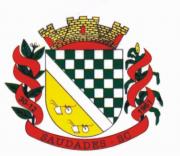 Estado de Santa CatarinaMUNICÍPIO DE SAUDADESPROCESSO SELETIVO – EDITAL Nº 001/2016DATA DA REALIZAÇÃO: 06.03.2016CADERNO DE PROVA – Questões ObjetivasCARGO: PROFESSOR DE DANÇA ALEMÃ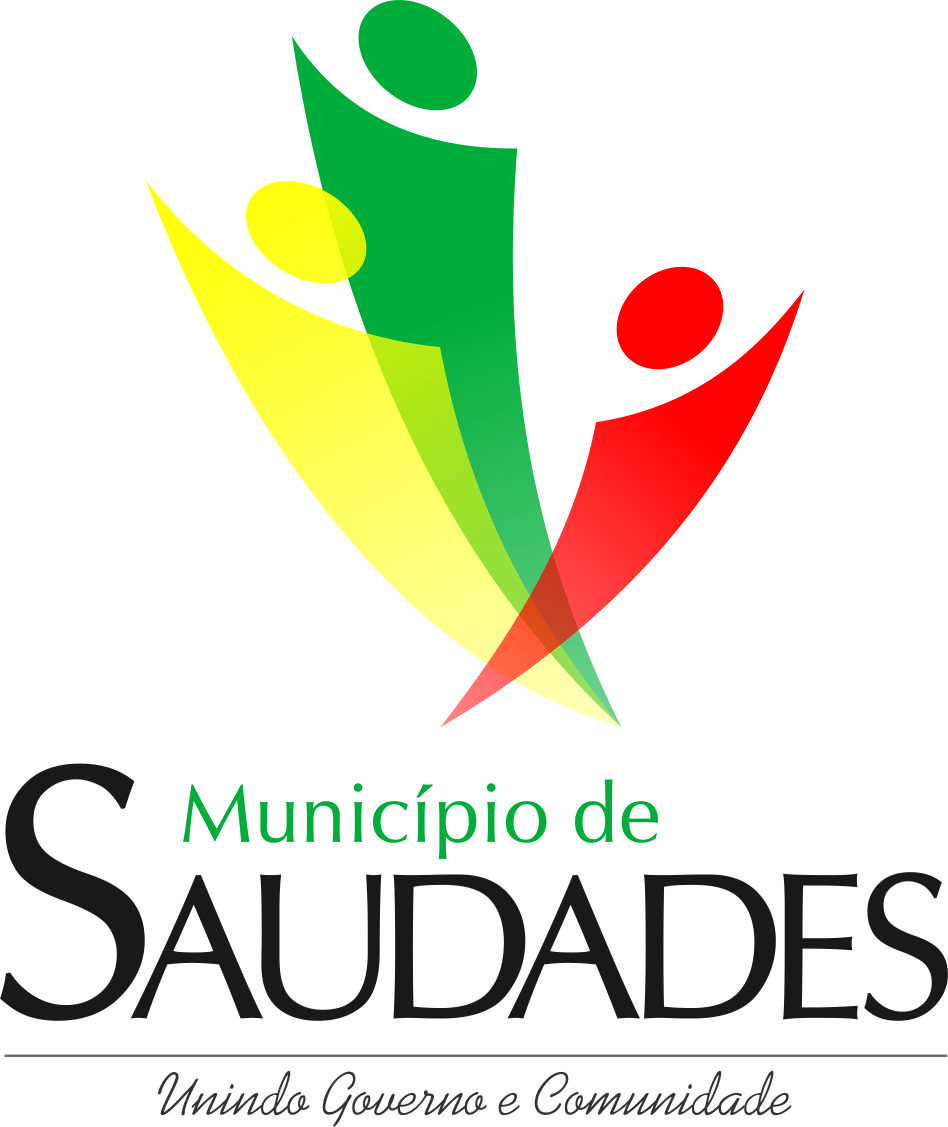 Nome do Candidato (a) .............................................................................................................................................................................................................AssinaturaForma CORRETA de preenchimento:Forma ERRADA de preenchimento: